7 марта, накануне Международного женского дня, наша группа поздравила мам и бабушек с прекрасным весенним  нежным праздником! Благодаря весёлому клоуну Клепе, Лисичке и Ёжику удалось собрать бусы - сюрприз  для наших очаровательных женщин. Дети танцевали с ленточками, "пекли" сладкий пирожок для гостей, играли на музыкальных инструментах, встречали весну с каплями-сосульками ("Капель"). Санечка Саитова прочитала стихотворение для бабушки под аплодисменты. Дети вручили мамам и бабушкам подарки - оригинальные открытки. В заключение утренника гостьи  и участники вместе  исполнили шутливую сценку, связанную с домашними обязанностями в быстром темпе. Праздник получился теплым и трогательным.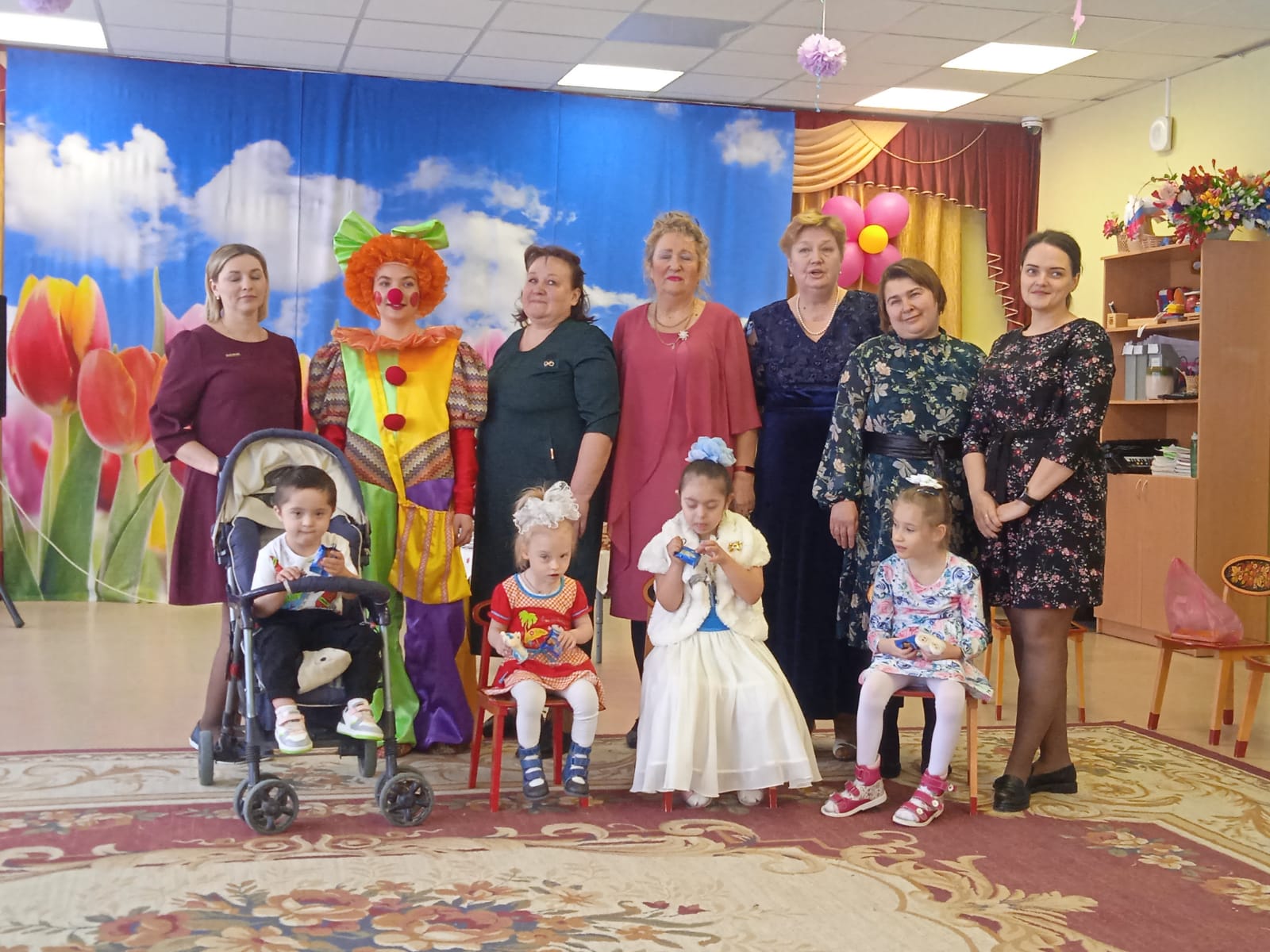 